國立員林農工 103 學年度第 二 學期活動紀錄主題□行政業務□性平教育□品格教育□衛生教育□環境教育▇國際教育□家庭教育□語文教育□生命教育■生涯發展□就業輔導□專業技能□藝術教育□科學教育□體育教育□其他               □行政業務□性平教育□品格教育□衛生教育□環境教育▇國際教育□家庭教育□語文教育□生命教育■生涯發展□就業輔導□專業技能□藝術教育□科學教育□體育教育□其他               □行政業務□性平教育□品格教育□衛生教育□環境教育▇國際教育□家庭教育□語文教育□生命教育■生涯發展□就業輔導□專業技能□藝術教育□科學教育□體育教育□其他               活動名稱「E世代學生應具備的能力」「E世代學生應具備的能力」「E世代學生應具備的能力」主持(講)人校長-廖宏瑩校長-廖宏瑩校長-廖宏瑩辦理單位學務處協辦單位時間10年11月12 日地點中正堂參與教師12人參與學生約1500人內容概述E世代學生應具備的職業技能、態度與觀念外文能力在國際化社會的重要性職場人才的真正條件國際化變動不斷的社會應有的態度E世代學生應具備的職業技能、態度與觀念外文能力在國際化社會的重要性職場人才的真正條件國際化變動不斷的社會應有的態度E世代學生應具備的職業技能、態度與觀念外文能力在國際化社會的重要性職場人才的真正條件國際化變動不斷的社會應有的態度活動照片活動照片活動照片活動照片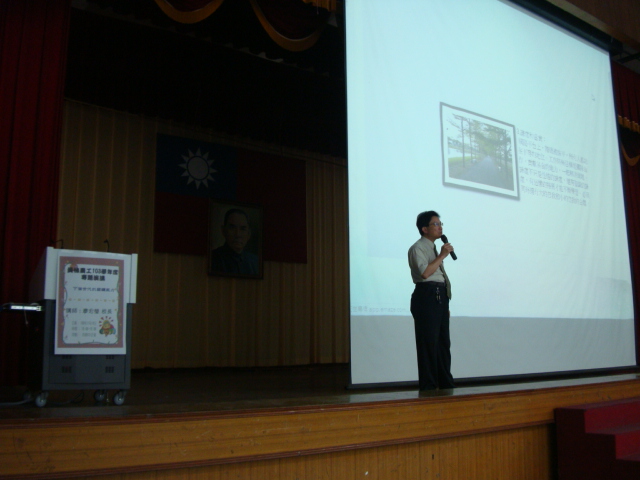 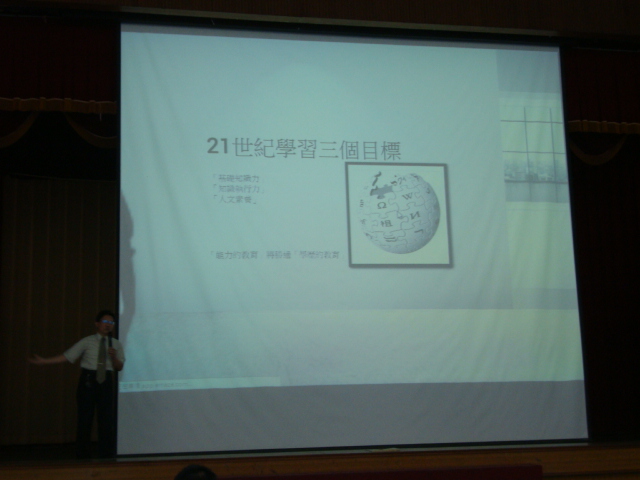 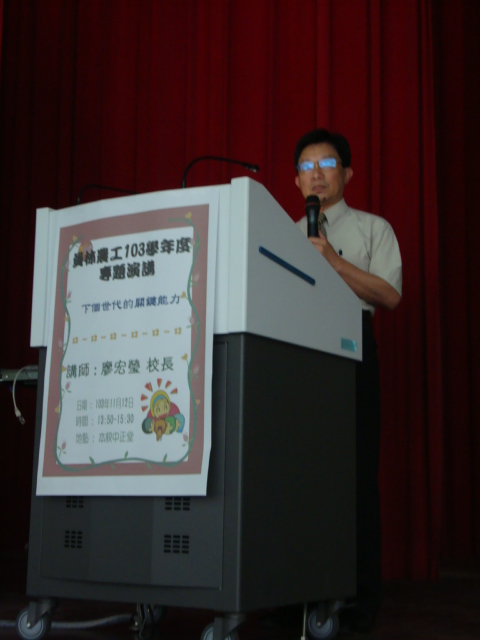 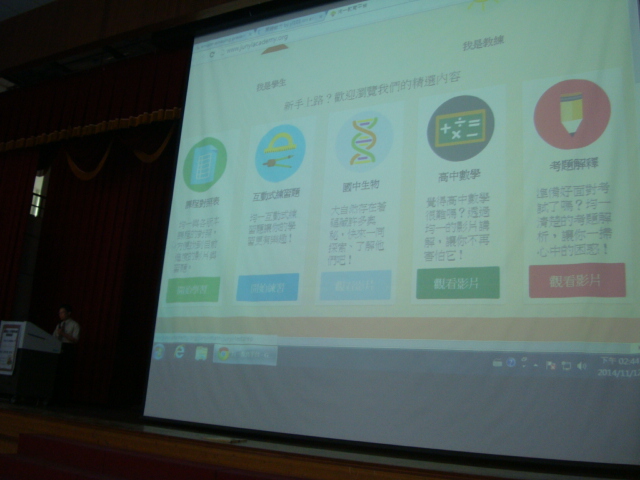 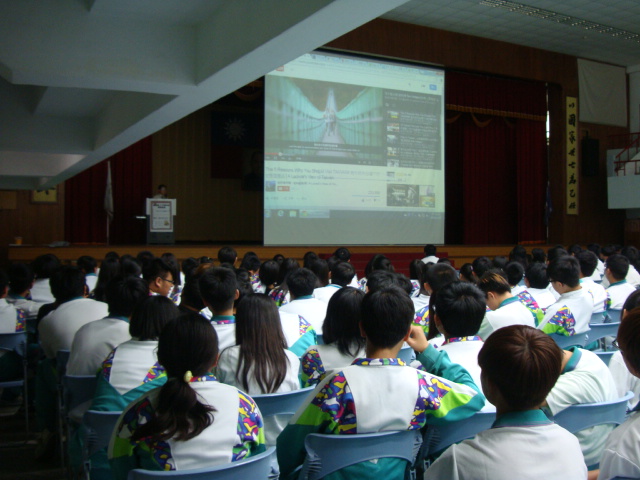 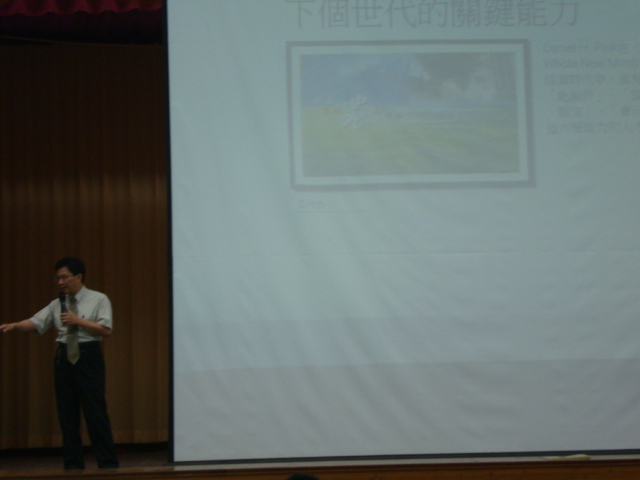 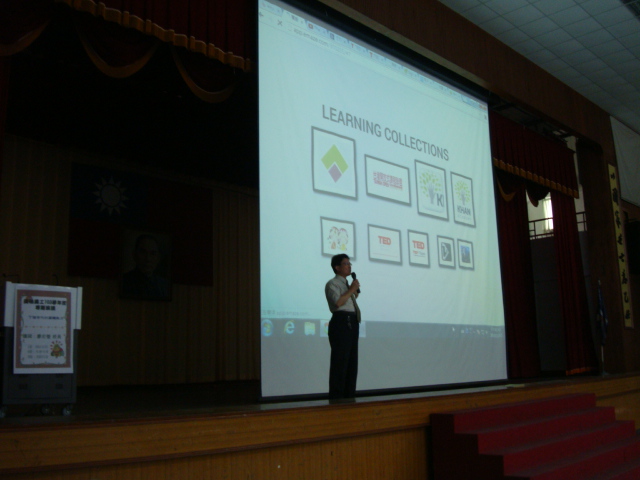 